2019-2020上学期《文化生活》第四课校本作业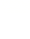 一、选择题“枫桥月，灞桥柳，一声珍重离家走；跨四海，闯五洲，长路漫漫难回首；相思豆，连丝藕，梦里常在画中游；黄土地，绿田畴，画中美景不胜收。”诗词中蕴含的《文化生活》道理是①精神活动与物质载体紧密相连②文化对人的影响是深远持久的③文化是人类社会实践的产物           ④文化作为精神力量能转化为物质力量A. ①②	B. ②④	C. ①③	D. ③④很多移民国外的华人，虽然离开家乡很久，但乡音未改，习俗未变，每年都要过一过家乡节日，吃一顿家乡风味菜。这里强调的是( )A. 文化对人的影响是深远持久的	B. 文化对人的影响是强制的
C. 文化可以塑造人	D. 文化决定人的世界观与人生观校园文化是师生精神风貌、思维方式、价值取向和行为规范的综合体现。一个学校的发展，不仅仅体现在高质量的教育教学上，更体现在富有特色和个性的校园文化建设上。努力营造浓厚的校园文化氛围，陶冶学生的情操，体现的《文化生活》道理是A. 文化决定人的交往行为和交往方式
B. 文化建设是思想道德建设的中心环节
C. 文化对人的影响来自特定的文化环境
D. 文化是人类全部精神活动及其产品清理了野蛮的混沌，心灵才会荡起纯净的清波；扫除了愚昧的灰尘，思想才会绽放美丽的花朵。这给我们的启示是( )A. 文化对个人的发展具有决定作用
B. 要自觉学习、主动接受健康向上的文化
C. 人们对文化的影响都是消极被动地接受的
D. 文化对人的影响总是积极的近期，一档别具匠心的电视节目《信中国》在央视热播。节目中，一位位“信使”展读革命先辈尘封已久的书信，仿佛把人们带回到战火纷飞的岁月。书信中袒露的一颗颗忠心赤胆让人震撼，一段段感人故事令观众动容，激发起人们对革命先辈的无限敬仰之情。由此可见（　　）A. 文化氛围对人有潜移默化的影响
B. 一定的文化由一定的经济、政治决定
C. 大众传媒是红色基因代代相传的主要途径
D. 书信承载的历史就是中华民族精神的发展史在路遥的《平凡的世界》里，我们读出了其故乡黄土地的厚重与粗犷；在莫言的《红高粱》中，我们领略了其故乡红高粱的质朴与热烈……故乡是作家摆脱不了的存在。这说明（　　）A. 文化对人的影响深远持久
B. 优秀文学作品对经济发展具有促进作用
C. 不同地域的文化渐趋融合
D. 文化的力量集中表现为民族精神的力量中国大学生在求职时往往谦逊乖巧，不好意思提报酬高低。在招聘时，中国老板可能会认为这个年轻人礼貌、谦逊、好学，当即拍板雇用了他；而外国老板则认为求职就是一个赤裸裸的买卖过程，不提报酬不可理解，说明年轻人素质不高，反而不会聘用他。材料说明（　　）
①文化素养高的人就业机会更多
②人们在实践中获得和享用文化
③文化影响人们的思维力式
④文化影响人们的认识活动。A. ①②	B. ②③	C. ③④	D. ②④农历八月十五日，是中国传统的中秋佳节。受中华文化的影响，中秋节也是东南亚一些国家尤其是生活在当地的华侨华人的传统节日。虽然在各地人们过中秋的形式不一样，但吃月饼、赏月等仍然是许多海外华人世代相估的中秋习俗。这说明文化对人的影响具有（　　）A. 潜移默化的特点	B. 深运持久的特点
C. 自身传承的特点	D. 有形强制的特点中国人比较注重谦虚，并把它看作是一种美德。在受到别人赞美时，我们往往会自贬一番，以表示谦虚有礼。而西方国家却没有这样的文化习惯，当他们受到赞扬时，总会很高兴地说一声“Thank you”表示接受。这表明（　　）
①文化影响人们的交往行为和交往方式
②价值观念不同，人们在交往中采取的方式不同
③文化决定人们的认识活动和实践活动
④价值观念决定人们在实践中目标的确定和行为的选择。A. ①②	B. ①④	C. ②③	D. ③④为继承和发扬革命先辈艰苦奋斗、全心全意为人民服务的优良传统，中共石家庄市委党校精心打造了“重走赶考路”党员教育路线，通过瞻仰圣地来净化心灵，坚定共产主义信念。这说明①文化对人的影响来自于特定的文化环境②文化能够丰富人的精神世界③文化作为物质力量，对人的影响深远持久④健康向上的文化活动有利于提高人的思想道德素养A. ①③	B. ①④	C. ②③	D. ②④某市通过歌舞、相声、小品、快板、民歌、演讲比赛等形式深入浅出地传递十九大精神，市民感受到五年来国家经济社会发展的巨大成就，坚定了实现宏伟蓝图的信心，使学习贯彻落实十九大精神内化于心、外化于行。这说明A. 市民只要参与文化活动就能提高文化素养
B. 文艺宣传是贯彻落实十九大精神的最佳途径
C. 文化增强人的精神力量，促进人的全面发展
D. 文化在潜移默化中影响人的认识、实践活动读漫画《路怒症》。消除“路怒”现象，需要广大司机懂得管理情绪，也需要在全社会培育健康的汽车文化。这是因为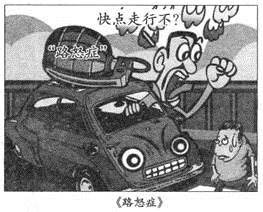     ①驾驶员的文明素养需要通过后天自觉培养    ②健康的汽车文化能促使驾驶员们文明行车    ③汽车文化总是直接影响驾驶员的驾驶行为    ④汽车文化是广大驾驶员的文化素养的核心A. ①③	B. ①②	C. ②④	D. ③④很多学校特别注重校园文化氛围的创设，把校训、校歌、格言、警句等书写在校园的醒目位置，“让墙壁说话”。这样设计的原因是，①文化活动促进文化理论的创新         ②文化氛围影响人的思想和行为③文化对人的影响具有潜移默化的特点   ④文化对人的影响来自于特定文化环境A. ①②③	B. ①②④	C. ①③④	D. ②③④“2018南京书展暨春季馆藏图书全国展销会”的书展主题是“阅读，让生活更美好”，市民可以通过扫二维码，免费阅读经推荐的百万好书。倡导阅读百万好书是因为①每个人所具有的文化素养是通过阅读百万好书获得的②阅读可以提高人们的思想道德修养和科学文化修养③文化对经济政治有时起决定作用④阅读是一个让人自觉学习、主动接受健康向上文化熏陶的过程A. ①②	B. ①③	C. ②④	D. ③④“客随主便”是我们中国人待人接物时有礼貌、有涵养的表现，可在欧洲人看来，“客随主便”却是令人十分困惑的思维方式，他们最怕听中国人对他们说“Up to you!（随您的便吧）”。这主要说明了（　　）A. 文化决定人的生活方式
B. 优秀文化为人的成长提供精神食粮
C. 文化影响人们的思维方式和实践活动
D. 文化对人的影响具有深远持久的特点二、简答题反腐既要通过制度加压，也要形成文化，达到成风化人的效果。立足于反腐实践的影视剧，可以通过艺术语言让观众更多地了解反腐、触动心灵、产生情感认同，凝聚全民共识，从而形成共同推进反腐工作的舆论文化氛围。电视剧《人民的名义》中触目惊心的贪腐画面，是惊心动魄的反腐败斗争的艺术再现。《人民的名义》一经播出，便收获观众热情的点赞。结合材料，运用文化影响人的知识，谈谈优秀影视剧在提髙反腐败成效中的价值。






阅读下列材料，结合所学知识回答问题。
    材料一  调查显示我国人均图书消费量20年来几乎没变，只有发达国家的几分之一甚至十几分之一；中国人均每天读书不足15分钟，人均阅读量只有日本的几十分之一。图书消费的萎缩势必影响全民族的文化素质。毕竟，只有爱读书的民族才有光明的未来。
    材料二  在传统书店普遍萧条的今天，台湾的诚品书店却创下了一个“书店神话”。全台湾拥有39间分店，每年顾客人数达到9000万人次。诚品的成功之处是打破了传统书店的经营模式，除了以精致优雅的阅读空间规划、精心陈设阅读价值外，更长期举办各项演讲、座谈、表演与展览等延伸阅读活动，满足了现代人生活的多元需求；诚品还主张“连锁不等同于复制”，实行“因地制宜”的经营方式。
运用“文化与生活”的相关知识，说明“只有爱读书的民族才有光明的未来”的合理性。






1.【答案】A
【解析】此题考查文化对人的影响的相关知识，考查学生的分析理解能力。解题时要准确解读材料并获取有效信息。“枫桥月，灞桥柳，一声珍重离家走；跨四海，闯五洲。长路漫漫挽难回首；相思豆，连丝藕。梦里常在画中游，黄土地，绿田畴，画中美景不胜收”，表明精神活动与物质载体紧密相连，也说明文化对人的影响是深远持久的，故①②符合题意；题干材料强调文化对人的影响，未体现文化作为精神力量能转化为物质力量，也没有涉及文化是人类社会实践的产物，故排除③④。故选A。2.【答案】A
【解析】此题考查文化影响人的特点，考查调动知识分析理解材料的能力。离开家乡很久，但乡音未改，习俗未变，强调的是文化对人的影响经年累月难以抹去，体现的是文化对人的影响是深远持久的，A符合题意；文化对人的影响往往不是强制的，排除B；优秀文化塑造人生，排除C；文化影响世界观与人生观的形成，排除D。故选A。3.【答案】C
【解析】此题考查文化对人的影响，考查学生分析和理解问题的能力，解答该题可以采用排除法。文化影响人的交往行为和交往方式，不是决定，故A错误；思想道德建设是文化建设的中心环节，故B错误；努力营造浓厚的校园文化氛围，陶冶学生的情操，体现了文化对人的影响来自特定的文化环境，故C符合题意；D强调文化的含义，与题意不符，故排除D。故选C。4.【答案】B
【解析】此题考查文化对人的影响，考查学生调动知识和运用知识的能力，解答此题的关键是把握材料的主旨。文化不能起“决定”作用，文化“影响”个人发展，故A错误；文化对人的影响是潜移默化的，所以人要主动接受健康向上的文化的熏陶，自觉清理野蛮的混沌和扫除愚昧的灰尘，故B正确，C错误；文化对人的影响也有消极的，故D错误。故选B。  ​ 5.【答案】A
【解析】A符合题意，根据题意，“书信中袒露的一颗颗忠心赤胆让人震撼，一段段感人故事令观众动容，激发起人们对革命先辈的无限敬仰之情。”由此可见，文化氛围对人有潜移默化的影响；
B不合题意，材料不体现文化与经济、政治之间的关系；
C表述错误，大众传媒是红色基因代代相传的主要手段；
D表述错误，“就是”说法过于绝对。
故选：A。
本题考查：文化对人的影响
文化对人具有潜移默化、深远持久的影响。
该题考查文化对人的影响的知识，考查学生提取信息、调动所学知识理解和解决问题的能力。注意：一方面要把握材料要阐明的主旨，紧扣“让人震撼、令观众动容、无限敬仰”等关键信息，并和所学知识对应起来，另一方面运用排除法去除不合题意或错误的选项。6.【答案】A
【解析】A符合题意，故乡是作家摆脱不了的存在，这说明文化对人的影响深远持久；
B不合题意，材料不能表明优秀文学作品对经济发展具有促进作用；
C不合题意，材料不能表明不同地域的文化渐趋融合；
D不合题意，材料不能表明文化的力量集中表现为民族精神的力量。
故选：A。
本题考查：文化对人影响的特点
①潜移默化的影响：文化对人的影响，具有潜移默化的特点，一般不是有形的、强制的。
②深远持久的影响：文化对人的影响，在交往方式、思维方式及生活方式的其他各个方面，都是深远而持久的。
本题为理解型选择题，可以采用释理法解题，就是依据材料提供的事例，对接教材中的相关知识点，题干与题肢之间体现的事理相一致的就选。要特别注意挖掘材料中隐含的意思，对材料进行完整、准确的理解。本题难度适中。解答时注意排除无关选项。7.【答案】C
【解析】①说法错误，“文化素养高的人就业机会更多”的说法过于绝对，文化素养高有利于就业，但还需要其它条件；
②不合题意，材料不体现人们获得和享用文化的内容；
③④符合题意，中国老板与外国老板对求职要求不同理解是受不同文化的影响，表明文化影响人们的思维力式和认识活动。
故选：C。
本题考查：文化对人有影响
表现：
①文化影响着人们的交往行为和交往方式。人们在相互交往中，总要采取一定的方法和形式。各种社会交往方式，都带有各自的文化印记。交往方式中的文化影响，有的取决于价值观念，有的源于风俗习惯、文化程度等。人们交往方式的差异，见诸交往时使用的语言、器物、符号等，也见诸交际过程中的行为举止。
②文化影响人们的实践活动、认识活动和思维方式。不同的文化环境、不同的知识素养、不同的价值观念，都会影响人们认识事物的角度以及认识事物的深度和广度，影响人们在实践中目标的确定和行为的选择，影响不同的思维方式的形成。
考查学生提取信息、调动所学知识理解和解决问题的能力。注意：一方面要把握材料要阐明的主旨，并和所学知识对应起来，另一方面运用排除法去除不合题意和错误的选项。8.【答案】B
【解析】A不合题意，材料不能表明文化对人的影响具有潜移默化的特点；
B符合题意，受中华文化的影响，“虽然在各地人们过中秋的形式不一样，但吃月饼、赏月等仍然是许多海外华人世代相估的中秋习俗”，这说明文化对人的影响具有深运持久的特点；
C不合题意，自身传承并不是文化对人的影响的特点；
D说法错误，文化对人的影响，具有潜移默化的特点，一般不是有形的、强制的．
故选：B．
本题考查：文化对人影响的特点
①潜移默化的影响：文化对人的影响，具有潜移默化的特点，一般不是有形的、强制的．
②深远持久的影响：文化对人的影响，在交往方式、思维方式及生活方式的其他各个方面，都是深远而持久的．
考查学生提取信息、调动所学知识理解和解决问题的能力．解答本题，一方面要把握材料要阐明的主旨，并和所学知识对应起来，另一方面运用排除法去除不合题意和错误的选项．9.【答案】A
【解析】①②符合题意，中国人和西方国家的人们由于文化习惯不同，因此当他们受到赞扬时会有不同的表现，这表明文化影响人们的交往行为和交往方式，说明价值观念不同，人们在交往中采取的方式不同；
③说法错误，文化影响人们的认识活动和实践活动，而不是决定；
④说法错误，价值观念影响人们在实践中目标的确定和行为的选择，而不是决定。
故选：A。
本题考查：文化对人影响的表现
①文化影响着人们的交往行为和交往方式。人们在相互交往中，总要采取一定的方法和形式。各种社会交往方式，都带有各自的文化印记。交往方式中的文化影响，有的取决于价值观念，有的源于风俗习惯、文化程度等。人们交往方式的差异，见诸交往时使用的语言、器物、符号等，也见诸交际过程中的行为举止。
②文化影响人们的实践活动、认识活动和思维方式。不同的文化环境、不同的知识素养、不同的价值观念，都会影响人们认识事物的角度以及认识事物的深度和广度，影响人们在实践中目标的确定和行为的选择，影响不同的思维方式的形成。
解答本题最快的方法为排误法，即排除题肢本身说法错误的选项，即可得出正确答案，这样既节省了答题时间，又提高了正答率。本题难度不大。10.【答案】B
【解析】此题考查文化对人的影响的相关知识，考查学生解读材料分析问题的能力。解答此题可用排除法。优秀的文化能够丰富人的精神世界，故②错误；文化是一种精神力量，故③错误；中共石家庄市委党校精心打造了“重走赶考路”党员教育路线，通过瞻仰圣地来净化心灵，坚定共产主义信念，说明文化对人的影响来自于特定的文化环境，健康向上的文化活动有利于提高人的思想道德素养，故①④符合题意。故选B。11.【答案】D
【解析】此题考查文化对人的影响的知识，考查学生分析解读材料的能力。解题关键是把握题意。市民感受到五年来国家经济社会发展的巨大成就，坚定了实现宏伟蓝图的信心，使学习贯彻落实十九大精神内化于心、外化于行，这说明文化对人的影响具有潜移默化的特点，能影响人的认识、实践活动，故D符合题意；A说法过于绝对，故排除A；贯彻落实十九大精神的有效途径非常多，文艺宣传并非最佳途径，故B错误；优秀文化能够增强人的精神力量，促进人的全面发展，故C错误。故选D。12.【答案】B
【解析】【分析】此题考查文化对人的影响的知识，考查运用所学知识分析材料的能力。此题属于组合式选择题，用排除法来做。
【解答】根据材料要求回答培养健康的汽车文化为什么对于消除“路怒”有作用的原因。根据所学知识，文化是需要后天自觉培养的，故①正确；健康的汽车文化也有助于促使驾驶员文明行车，故②正确；文化对人的影响是潜移默化的，而非总是直接，故③错误；汽车文化是驾驶员应该培养的素养之一，而并非核心素养，材料也无法体现，故④错误。故选B。13.【答案】D
【解析】此题考查文化对人的影响，考查学生分析解读材料的能力，解题关键是把握题意。很多学校特别注重校园文化氛围的创设，把校训、校歌、格言、警句等书写在校园中的醒目位置，“让墙壁说话”。这样设计的原因是文化对人的影响来自于特定的文化环境，文化氛围影响人的思想和行为，文化对人的影响具有潜移默化的特点，故②③④正确；并不是所有的文化活动都能促进文化理论的创新，只有积极向上的文化活动才会促进文化理论的创新，故排除①。故选D。14.【答案】C
【解析】【分析】此题考查文化对人的影响的知识，考查学生调动和运用知识的能力，解题关键是熟悉教材基础知识。【解答】倡导阅读百万好书，是因为阅读可以提高人们的思想道德修养和科学文化修养，是一个让人自觉学习、主动接受健康向上文化熏陶的过程，②④正确；阅读百万好书有利于提高文化素养，但不能说每个人所具有的文化素养是通过阅读百万好书获得的，排除①；文化对经济政治具有反作用，而不是决定作用，③错误。故选C。15.【答案】C
【解析】A错误，文化影响人的生活方式，而不是决定人的生活方式；
B不合题意，材料不涉及优秀文化的作用；
C符合题意，“客随主便”是我们中国人待人接物时有礼貌、有涵养的表现，可在欧洲人看来，“客随主便”却是令人十分困惑的思维方式，他们最怕听中国人对他们说“Up to you!（随您的便吧）”。这主要说明了文化影响人们的思维方式和实践活动；
D不合题意，材料不涉及文化对人的影响具有深远持久的特点；
故选：C。
本题考查：文化对人的影响
①文化对人的影响来自于特定的文化环境，来自于各种形式的文化活动。
②文化影响人们的交往行为和交往方式，影响人们的实践活动、认识活动和思维方式。
③文化对人的影响具有潜移默化、深远持久的影响。
④优秀文化塑造人生：优秀文化能够丰富人的精神世界、增强人的精神力量、促进人的全面发展。
本题考查文化对人的影响的相关知识，考查学生提取信息、调动所学知识理解和解决问题的能力。解题的关键是认真分析，把握材料的主旨，并与所学知识结合起来。另外，还要善于运用排除法去除错误和不合题意的选项。16.【答案】①文化对人的影响具有潜移默化、深远持久的特点。优秀影视剧通过艺术语言触及人们的心灵，产生情感认同，凝聚全民共识，从而形成共同推进反腐工作的舆论文化氛围。②文化塑造人生。优秀影视剧能够帮助人们形成正确的世界观、人生观、价值观，从而自觉抵制腐败行为。
【解析】此题考查文化对人的影响，主要考查学生解读信息的能力。材料中“让观众更多地了解反腐、触动心灵、产生情感认同，凝聚全民共识，”体现了文化对人的影响是潜移默化和深远持久的；材料中“形成共同推进反腐工作的舆论文化氛围”体现了文化塑造人生，通过优秀文化帮助人们形成正确的世界观、人生观和价值观。最后结合材料和知识点作答即可。17.【答案】①文化作为一种精神力量，能够在人们认识世界、改造世界过程中转化为物质力量，对社会发展产生深刻的影响。爱读书作为一种精神力量，能推动社会的发展。
②文化与经济政治相互影响，先进的、健康的文化促进社会发展。爱读书学习优秀文化，必然会促进社会发展。
③文化塑造人生。优秀的文化丰富人的精神世界，增强人的精神力量，促进人的全面发展。多读书，读优秀的书，有助于提高个人素质，提升整个中华民族的素质。
④文化是综合国力的重要因素，爱读书会增强民族凝聚力和创造力。提高国家文化软实力，为经济建设提供正确的方向保证，不竭的精神动力和强大的智力支持。
【解析】本题知识范围很容易让学生看错，文化与生活和文化生活不同，本题范围是文化第一单元知识，题目类型原因类。解读设问，明“只有爱读书的民族才有光明的未来”的合理性就等价于文化的作用，即包括文化作为一种精神力量，能够在人们认识世界、改造世界过程中转化为物质力量，对社会发展产生深刻的影响；文化与经济政治相互影响，先进的、健康的文化促进社会发展；文化塑造人生，优秀的文化丰富人的精神世界，增强人的精神力量，促进人的全面发展；文化是综合国力的重要因素，提高国家文化软实力，为经济建设提供正确的方向保证，不竭的精神动力和强大的智力支持。根据上述知识表述，再结合爱读书进行语言组织和表述。